Thursday’s math’s starter- converting from fractions, decimals and percentages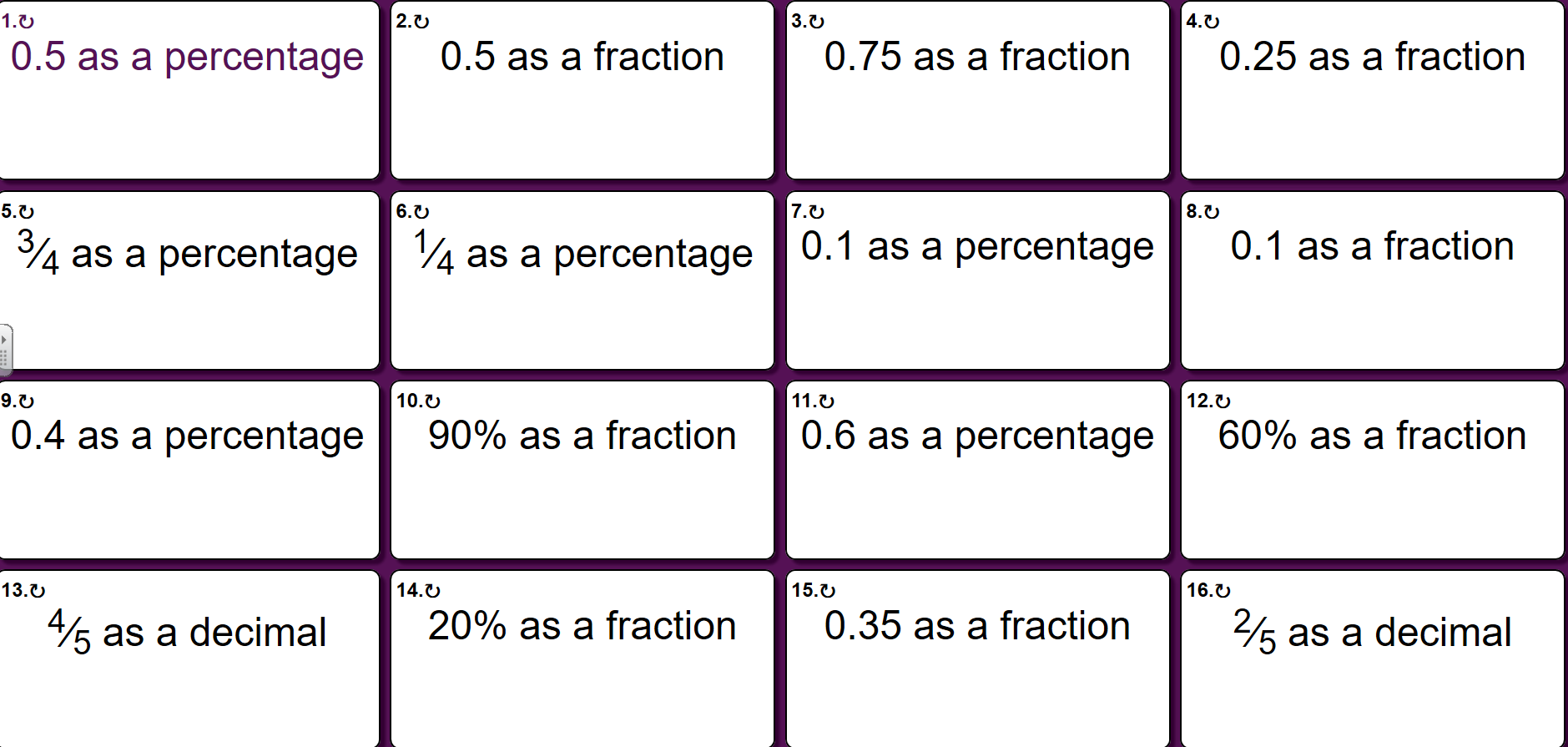 